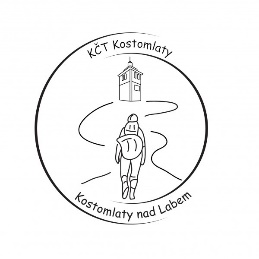 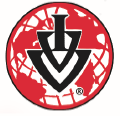 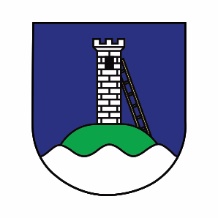 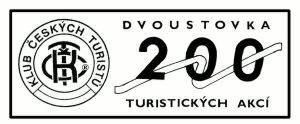 Klub českých turistů Kostomlatyve spolupráci s obcí Kostomlaty nad Labem Vás v sobotu 10. června 2023 zve na 8. ročník turistického pochodu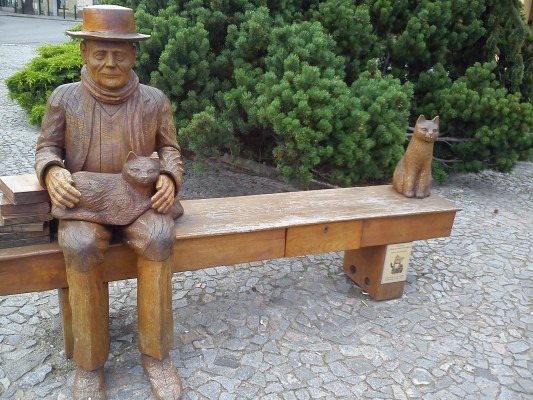 STEZKOU BOHUMILA HRABALA (memoriál Františka Znamenáčka – spoluzakladatele kostomlatské turistiky)Starty:	35 km	   Milovice, žst.			06:00 – 07:40 hod.25 km	   Lysá nad Labem, žst. 		07:00 – 09:30 hod. (čekárna nad pokladnami)19 km    Třebestovice, žst.             	08:00 – 10:00 hod.10 km	   Kostomlaty nad Labem, žst. 	08:00 – 10:15 hod.Cíl: Nymburk, restaurace „Na Žofíně“   	10:30 – 16:30 hod.Trasy:35 km: Milovice – Ostrá – Litolský most – Kersko – Písty – Nymburk25 km: Lysá nad Labem – Litolský most – Kersko – Písty – Nymburk 19 km: Třebestovice – Kersko – Písty – Nymburk10 km: Kostomlaty nad Labem – sokolovna – Labská cyklostezka – Kostomlátky – NymburkTrasy 35, 25 a 19 km mají společnou kontrolu v restauraci „U Pramene“ v Kersku.Všechny trasy vedou po turisticky značených cestách a lze na nich plnit podmínky turistických odznaků „200“, „IVV“, „Labský milník“ a „Kostomlatský milionář“.Občerstvení: z vlastních zásob a v restauracích na traseMapa: doporučujeme turistickou mapu Nymbursko 1: 40 000Odměna: pamětní list, samolepka, turistická vizitka, razítka do záznamníků a příjemné zážitkyInformace: Zdeněk Duběnka, 9. května 89, Kostomlaty nad Labem                    tel.: 606 132 881, e-mail: hrabstvidubenkov@email.czUpozornění: *akce se koná za každého počasí, *trasu absolvujete na vlastní nebezpečí, *účast dětí do 15 let je povolena pouze v doprovodu dospělé osoby.  Na Vaši účast se těší pořadatelé!